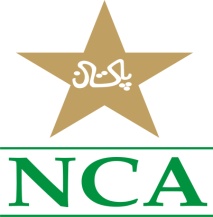 PCB LEVEL – 1 PHYSICAL TRAINING COURSE (APPLICATION FORM)Name (Use Capital Letters): ____________________________________________Father’s Name: ______________________________________________________Address: _________________________________________________________________________________________ Region:  _____________________________Phone #: ______________________  #: ____________________________Email: _____________________________________________________________Professional experience / Qualification in Physical Training: _______________________________________________________________________________________________________________________________________________________________________________________________________________________Current Profession: ________________________________________________________________________ 	Highest Standard of Cricket Played: _________________________________________________________________________________					Date: ________________ Applicant’s SignatureNOTE:The application must reach along with the Bank Draft valuing Rs.10,000/- drawn in favor of Pakistan Cricket Board.For any queries please contact: Mr. Muqadas Umar, Coordinator, National Cricket Academy, and Gaddafi Stadium Lahore. Phone: 042-5754758, 5754760  Fax: 042-5753185 Email: muqadas.umar@nca.com.pkPlease attach your detailed C.V. and copies of certificates along with this application form.Clothing Size:       M  		    L   		XL   				XXL   Age:_______________ yrs Weight & Height:______________Sex:Male  Female   